РЕШЕНИЕ                                 Двадцать пятой сессии Совета депутатов второго созыва"19" мая  2016 года                         № 25-81                            с. Мендур-Соккон«Об исполнении бюджета муниципального образованияМендур-Сокконское сельское поселение за 2015 год"             Заслушав и обсудив информацию главы Мендур-Сокконского сельского поселения «Об исполнении бюджета муниципального образования Мендур-Сокконское сельское поселение за 2015 год Совет депутатов Мендур-Сокконского сельского поселения  РЕШИЛ:I. Утвердить отчет об исполнении бюджета муниципального образования Мендур-Сокконское сельское поселение за 2015 год по доходам в сумме 3772536,33рублей и по расходам в сумме 3957220,74 рублей с дефицитом в -184684,41 рублей с показателями:- по источникам финансирования дефицита бюджета муниципального образования Мендур-Сокконское  сельское поселение за 2015 год согласно приложению1;- по доходам бюджета муниципального образования Мендур-Сокконское  сельское поселение за 2015 год согласно приложению2;- по разделам и подразделам функциональной классификации расходов бюджета муниципального образования Мендур-Сокконское  сельское поселение за 2015 год согласно приложению 3;- по ведомственной структуре расходов бюджета муниципального образования Мендур-Сокконское  сельское поселение за 2015 год согласно приложению 4. - по распределение бюджетных ассигнований на реализацию муниципальных программ, финансируемых  из бюджета муниципального образования Мендур-Сокконское сельское поселение на 2015 год согласно приложению 5.      II. Решение с изменениями обнародовать.III. Настоящее решение вступает в силу со дня его официального обнародования.Председатель Совета депутатов                                Глава МО «Мендур-Сокконское                              МО «Мендур-Сокконское сельское                          сельское поселение»поселение»                                                                    ___________  Е.С.Махалина                                          ___________ Е.С.Махалин                    Российская ФедерацияСельский Совет депутатовМендур-Сокконского сельского поселенияУсть-Канского районаРеспублики Алтай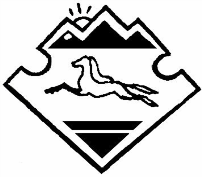 Россия ФедерациязыМендур-Соккон jуртын jеезенин jурт Соведи Кан-Оозы аймагындагы Алтай Республиканын